§772.  DefinitionsAs used in this chapter, unless the context otherwise indicates, the following terms have the following meanings.  [PL 1989, c. 657, §1 (NEW).]1.  Associated radiological concerns.  "Associated radiological concerns" means radioactive elements other than radon, including, but not limited to, radium, thorium, uranium and their respective decay products.[PL 1989, c. 657, §1 (NEW).]2.  Authorized radon testing device.  "Authorized radon testing device" means a device that:A.  Collects radon or its decay products;  [PL 1989, c. 657, §1 (NEW).]B.  Requires analysis by an independent measuring facility or is a continuous monitoring device; and  [PL 1989, c. 657, §1 (NEW).]C.  Has been determined to meet the proficiency requirements as determined by the department through rule.  Rules adopted pursuant to this paragraph are routine technical rules as defined in Title 5, chapter 375, subchapter II‑A.  [PL 2001, c. 574, §8 (AMD).][PL 2001, c. 574, §8 (AMD).]3.  Division.  "Division" means the division of environmental health within the Department of Health and Human Services.[PL 2011, c. 144, §1 (RPR).]4.  Listed facility.  "Listed facility" means a radon testing facility that is designated as providing radon analysis services and that has proven its proficiency to the department.[PL 1999, c. 76, §2 (AMD).]5.  Radon.  "Radon" means the radioactive gaseous element and its decay products produced by the disintegration of the element radium in air, water, soil or other media.[PL 1989, c. 657, §1 (NEW).]6.  Radon testing services.  "Radon testing services" means providing, for remuneration, determination of radon levels or analysis of an authorized radon testing device.  This term includes those services provided by listed facilities.[PL 1989, c. 657, §1 (NEW).]SECTION HISTORYPL 1989, c. 657, §1 (NEW). PL 1999, c. 76, §§1,2 (AMD). PL 2001, c. 574, §8 (AMD). PL 2003, c. 689, §B6 (REV). PL 2011, c. 144, §1 (AMD). The State of Maine claims a copyright in its codified statutes. If you intend to republish this material, we require that you include the following disclaimer in your publication:All copyrights and other rights to statutory text are reserved by the State of Maine. The text included in this publication reflects changes made through the First Regular and First Special Session of the 131st Maine Legislature and is current through November 1, 2023
                    . The text is subject to change without notice. It is a version that has not been officially certified by the Secretary of State. Refer to the Maine Revised Statutes Annotated and supplements for certified text.
                The Office of the Revisor of Statutes also requests that you send us one copy of any statutory publication you may produce. Our goal is not to restrict publishing activity, but to keep track of who is publishing what, to identify any needless duplication and to preserve the State's copyright rights.PLEASE NOTE: The Revisor's Office cannot perform research for or provide legal advice or interpretation of Maine law to the public. If you need legal assistance, please contact a qualified attorney.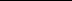 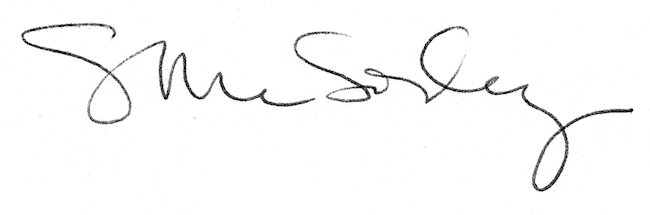 